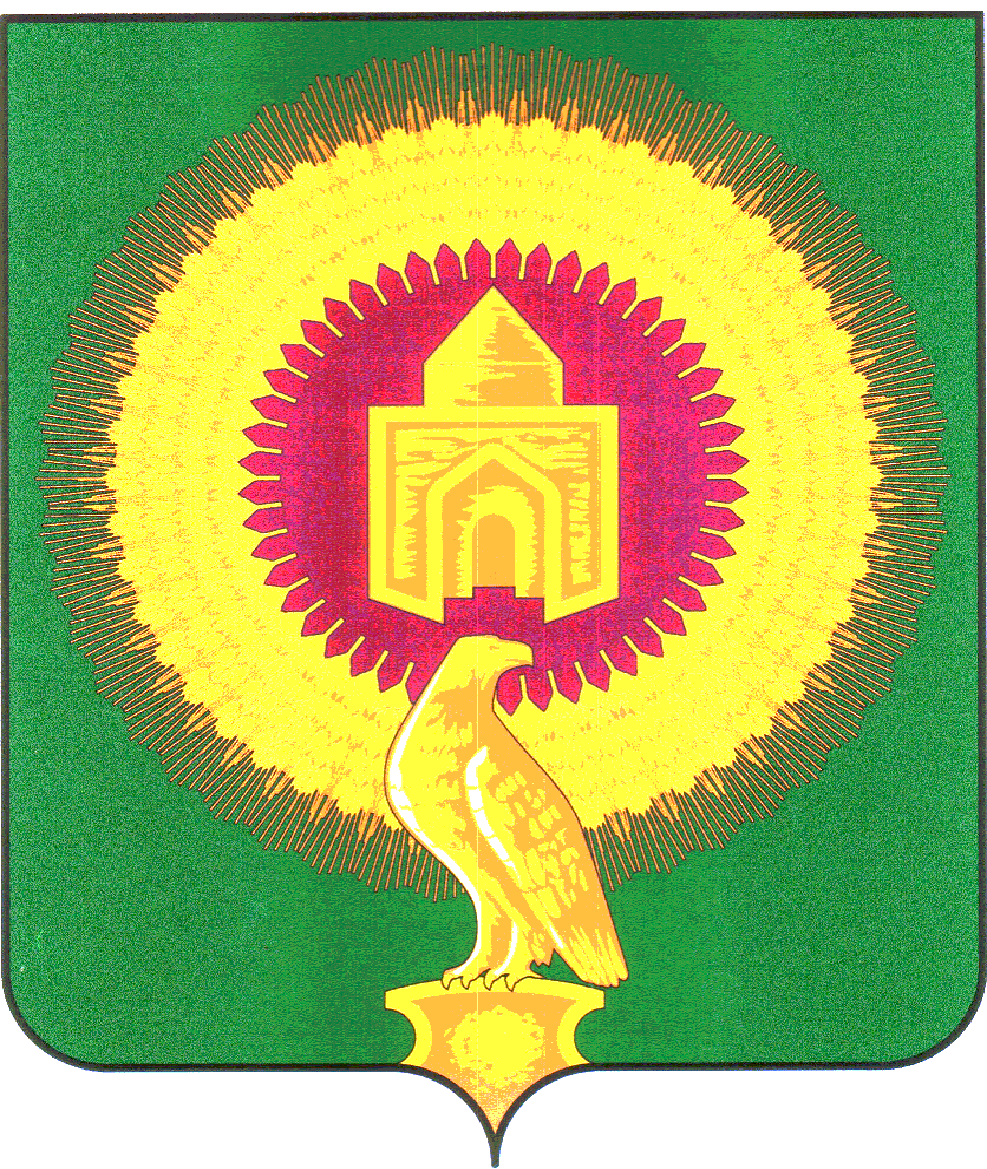 СОВЕТ ДЕПУТАТОВАЛЕКСЕЕВСКОГО СЕЛЬСКОГО ПОСЕЛЕНИЯ ВАРНЕНСКОГО МУНИЦИПАЛЬНОГО РАЙОНА ЧЕЛЯБИНСКОЙ ОБЛАСТИРЕШЕНИЕ  От     31.08.2021г.      №   18Об отмене   решения Совета депутатов Алексеевского сельского поселения от 03.08.2018г.№ 11 «Об утверждении положения о муниципальном контроле за сохранностью автомобильных дорог местного значения   на территории Алексеевского сельского поселения»В соответствии с Федеральным законом от 31.07.2020г. № 248-ФЗ «О государственном контроле (надзоре) и муниципальном контроле в Российской Федерации, Федеральным законом от 06.10.2003 №131-ФЗ «Об общих принципах организации местного самоуправления в Российской Федерации», Совет депутатов   Алексеевского сельского поселенияРЕШАЕТ: Признать утратившими силу Решение Совета депутатов Алексеевского сельского поселения от 03.08.2018года №11 «Об утверждении положения о муниципальном контроле за сохранностью автомобильных дорог местного значения на территории Алексеевского сельского поселения».Настоящее решение  подлежит размещению на официальном сайте администрации Алексеевского сельского поселения в информационно-телекоммуникационной сети «Интернет».Председатель Совета депутатов:                                       А.В.СлепухинГлава Алексеевского сельского поселения:                    Л.В.Пузикова